Spring Word Search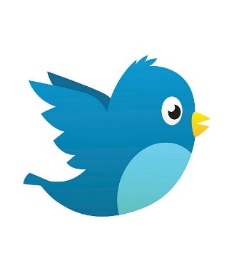 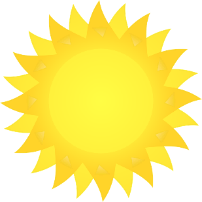 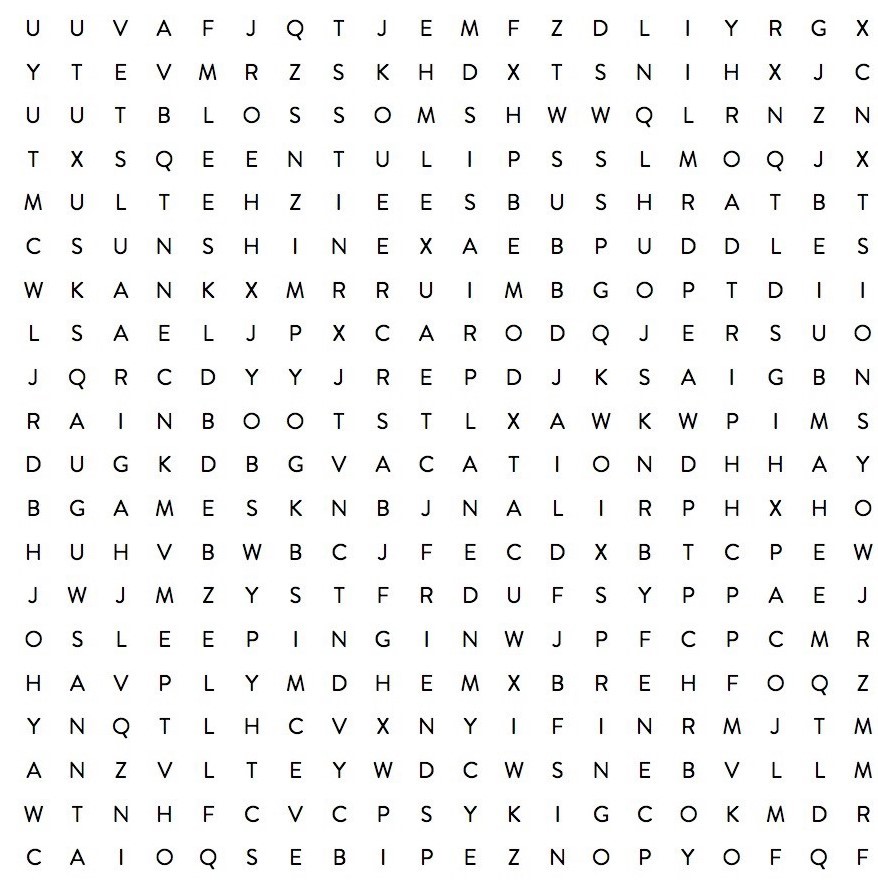 FRIENDS		RAIN BOOTS		TULIPS		VACATIONROAD TRIP		SUNSHINE		AIRPLANE		BLOSSOMS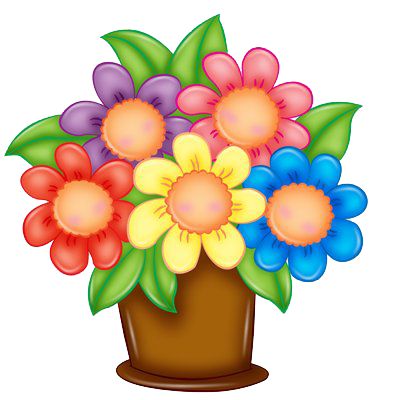  GAMES		PUDDLES		SLEEPING IN		SPRING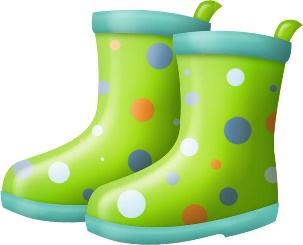 